Served:CABDateReceipt No.   	 Driver  	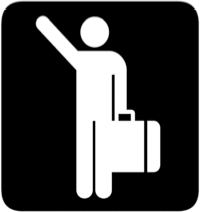 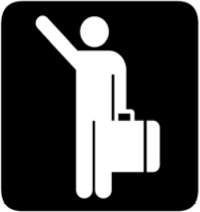 Time	Destination	Price/mile	TotalSubtotalTipTotal